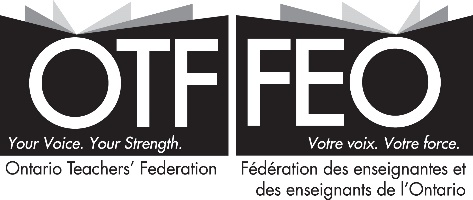 Terms of Reference of the International Assistance Committee(as per Bylaw 10 of We the Teachers of Ontario)10.9	The terms of reference of the International Assistance Committee are to:10.9.1 	provide scholarships or grants to assist students to obtain teacher training in their own countries;10.9.2   	assist and encourage teachers from developing countries:	 (a)	who will be teaching in their own countries;	 (b)	who have been sponsored by their own teacher organizations to obtain a special goal; and	  (c)	who are pursuing further education in Ontario or another part of Canada.  10.9.3	assist schools in developing countries;10.9.4	advise OTF on matters relating to international educational assistance through liaison with provincial, federal and international agencies; and10.9.5	consider requests for aid from the Blanche E. Snell Estate Fund and to allocate the monies in this fund.